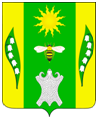  Совет Веселовского сельского поселения Успенского районаРЕШЕНИЕ12 сессияот 27 мая 2015 года                                                                                            № 44х. ВеселыйОб  утверждении  программы приватизации объектов муниципальной собственности Веселовского сельского поселения Успенского района на 2015 годВ целях мобилизации доходов в местный бюджет (бюджет Веселовского сельского поселения Успенского района), оптимизации использования муниципального имущества, недопущения его ухудшения, а также снижения бремени расходов по содержанию объектов муниципальной собственности, руководствуясь Федеральным Законом от 21 декабря 2001 года № 178 – ФЗ «О приватизации государственного и муниципального имущества» Совет Веселовского сельского поселения Успенского района р е ш и л:1.Утвердить программу приватизации объектов муниципальной собственности Веселовского сельского поселения Успенского района, согласно приложению.2. Обнародовать настоящее решение в соответствии с Уставом Веселовского сельского поселения Успенского района и разместить настоящее решение на официальном сайте Веселовского сельского поселения Успенского района в сети «Интернет»..3. Контроль за выполнением настоящего решения возложить на председателя постоянной комиссии по социально-экономическим вопросам, бюджету, финансам, налогам и распоряжению муниципальной собственностью Совета Веселовского сельского поселения Успенского района Бобрышеву В.И.4. Решение вступает в силу со следующего дня после дня официального его обнародования.Глава Веселовского сельскогопоселения Успенского района                                                     Т.Я. Кузнецова____________________________________________________________________Проект подготовлен и внесенВедущий специалист администрацииВеселовского сельского поселения Успенского района                                                                                    Э.А.МаловаПроект согласован:Ведущий специалист администрацииВеселовского сельского поселения Успенского района                                                                                   С.Н.Яганова                                                                                Приложение                                                                                к решению Совета                                                                                Веселовского сельского	                           поселения Успенского района	                           от 27 мая 2015 года №44Программа приватизации объектов муниципальной собственности Веселовского сельского поселения Успенского района на 2015 год1. Цель программыПовышение эффективности управления муниципальной собственностью Веселовского сельского поселения Успенского района и обеспечение планомерности процесса приватизации.	2. Задачи программыПовышение эффективности использования объектов муниципального имущества; оптимизация структуры муниципальной собственности; уменьшение бюджетных расходов на управление объектами муниципальной собственности; создание условий для развития рынка недвижимости; пополнение доходной части бюджета Веселовского сельского поселения Успенского района; привлечение инвестиций в экономику Веселовского сельского поселения Успенского района; обеспечение условий перспективного развития малого и среднего предпринимательства в Веселовском сельском поселении Успенского района.3. Основные мероприятия программыПриватизация объектов муниципальной собственности осуществляется согласно Перечню объектов муниципальной собственности, подлежащих приватизации в 2013 году согласно приложению №1.Продавцом муниципального имущества от имени Веселовского сельского поселения Успенского района выступает администрация Веселовского сельского поселения Успенского района.Приватизация объектов недвижимости, арендуемых субъектами малого и среднего предпринимательства производится в соответствии с Федеральным законом от 22.07.2008 г. №159 – ФЗ «Об особенностях отчуждения недвижимого имущества, находящегося в государственной собственности субъектов Российской Федерации или муниципальной собственности и арендуемые субъектами малого и среднего предпринимательства».4. Прогноз поступлений в бюджет Веселовского сельского поселения Успенского районаДенежные средства, полученные от приватизации объектов муниципальной собственности, подлежат перечислению в бюджет Веселовского сельского поселения Успенского района в полном объеме.                             5. Контроль за исполнением программыКонтроль за реализацией мероприятий программы осуществляет администрация Веселовского сельского поселения Успенского района, Совет Веселовского сельского поселения Успенского района.Глава Веселовского сельскогопоселения Успенского района	    Т.Я. Кузнецова                                                                               Приложение № 1                                                                               к Программе приватизации                                                                               объектов муниципальной                                                                               собственности Веселовского                                                                               сельского поселения                                                                               Успенского района на 2015годПереченьобъектов муниципальной собственности Веселовского сельского поселения Успенского района, подлежащих приватизации в 2015 году.Глава Веселовского сельского поселения Успенского района                                                          Т.Я. Кузнецова                                     № п/пНаименование объекта муниципальной собственностиМестонахождение объекта муниципальной собственностиГод выпуска (постройки)Балансовая стоимость объекта, тыс. руб.Остаточная стоимость объекта, тыс. руб.Начальная цена приватизации (тыс. руб.)Способ приватизации1- Жилое здание, общая площадь 52.1  кв.м.Краснодарский край Успенский район, х. Серединский, ул. Верхняя, д. 2 кв.11960442 427243 335Не ниже рыночной стоимости, согласно оценке независимого экспертаАукцион